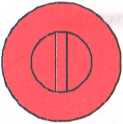 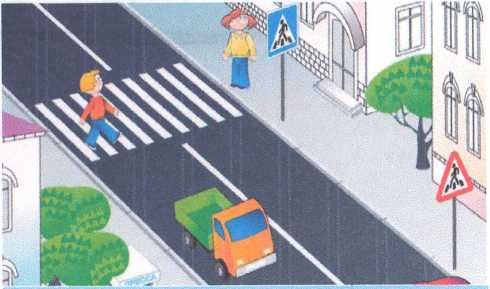 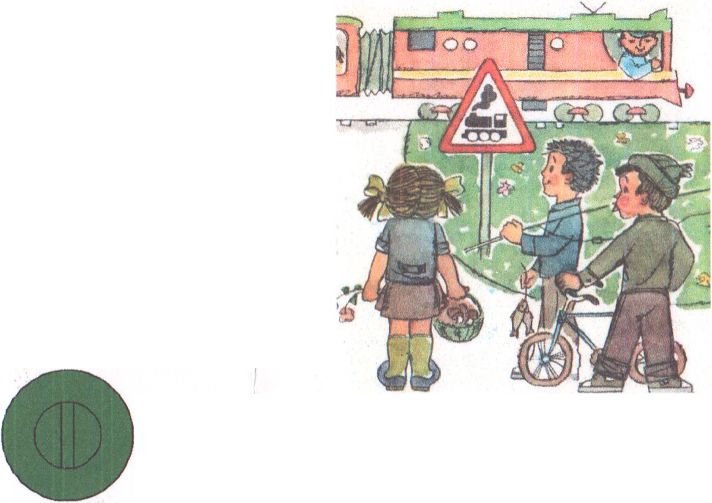 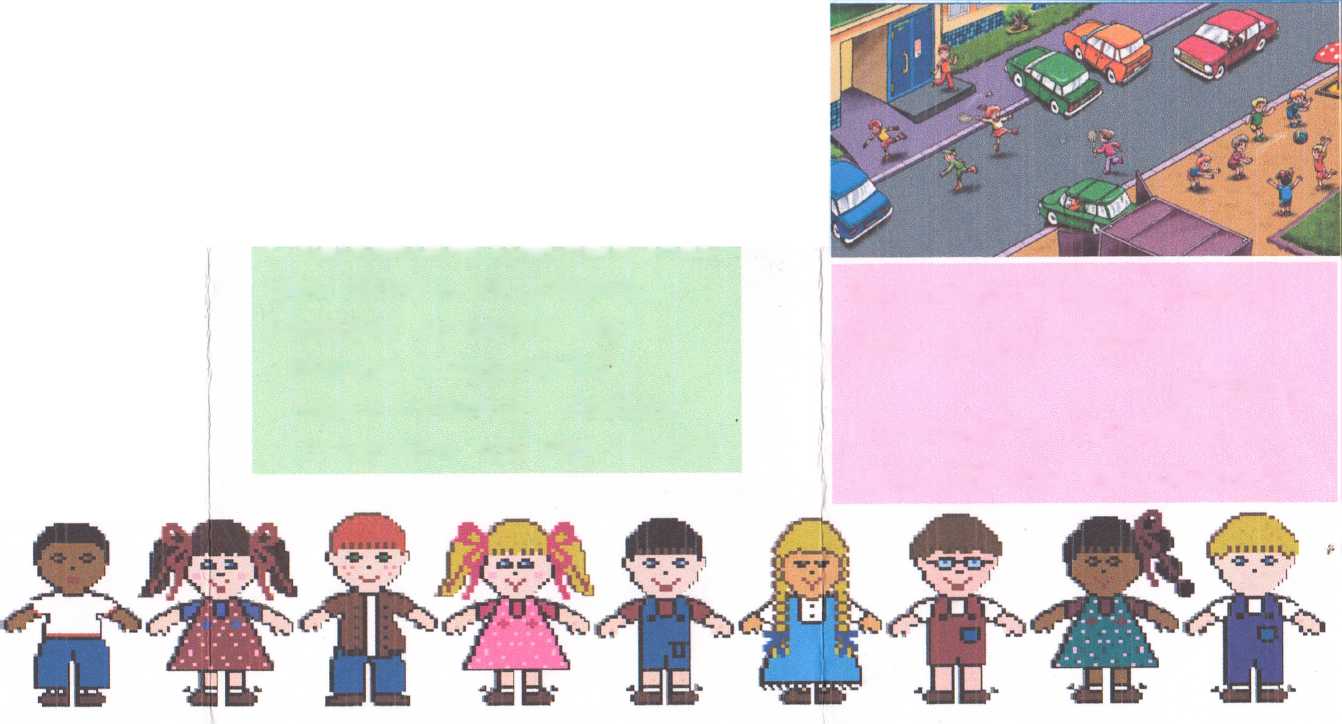 огонек.Подожди ещё, дружок!Свет«ЗЕЛЕНЫЙ» загорится, Тут уж надо торопиться!Правила движения -
Важная наука.
Соблюдать их все
должныИ бабушки и внуки!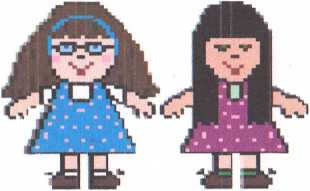 